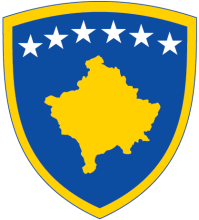 Republika e KosovësRepublika Kosova – Republic of KosovaQeveria e Kosovës – Vlada Kosova – Government of KosovaMINISTRIA E ARSIMIT SHKENCËS                 MINISTRY OF EDUCATION                   MINISTARSTVO ZA OBRAZOVANJEDHE TEKNOLOGJISË                                          SCIENCE AND TECHNOLOGY              NAUKE I TEHNOLOGIJUQENDRA E STUDENTËVE                                STUDENTS’ CENTER OF                      STUDENTSKI CENTAR 	E UNIVERSITETIT TË PRISHTINËS              UNIVERSITY OF PRISHTINA              UNIVERSITETA PRISHTINE	PRISHTINË                                                           PRISHTINA	                                               PRISHTINA	Rruga “Agim Ramadani”  p.n., 10 000 Prishtinë, KosovëTel:. +381 (0) 38/223-951, +381 (0) 38/225-976ëeb: ëëë.qendraestudenteve.com____________________________________________________________________________________________________________Qendra e Studentëve e Universitetit të Prishtinës në Prishtinë, në bazë  të Ligjit Nr. 03/L-212,neni 7 dhe 8 të Ligjit të Punës ,të Republikës të Kosovës,publikon këtë :                                                                                                                                                                                                K O N K U R STitulli i postit:      1 (Një) Ndezës i kazanave me avull Sektori :        Sektori per IT dhe Shërbime LogjistikeKontrat :              Me afat te caktuarRaporton te:        Udheheqesi i Sektorit për teknologji informative dhe logjistikKoeficienti:           6.5Detyrat kryesore: Kujdeset mbi funksionimin normal  të të gjitha stabilimenteve në ngrohtore dhe nënstacione të QendrësKryen përmirësimet në stabilimentet e ngrohtores dhe në instalimin e të gjitha pajisjeve për ngrohje në konvikte restaurant etje.Është përgjegjës për aparate kundër zjarrit ne ngrohtore.Kujdeset për ndërrimin e bocave të plinitMe kohë  lajëmron udhëheqësit mbi gjendjen e rezervave të lendëve djegëse ose naftës se rezervuar.Kryen dhe punë tjera salarium me aparat dhe autogenKryen dhe punë tjera sipas urdhërit të udhëheqsit të shërbimit teknikAftësitë:aftësitë e mira të komunikimit .gatishmëria për të vepruar me pak mbikëqyrje aftësi të mira ndër personale dhe mbajtja e kontakteve me personat vendimmarrësaftësi për përcaktimin e prioriteteve të punës dhe shkathtësi për menaxhimin e kohës.njohja e obligueshme e gjuhëve zyrtare në përdorim.njohja  e gjuhës angleze është përparësi.mbikëqyr punët dhe aktivitetet në lëmin e strehimitmbikëqyr punët dhe aktivitetet në lëmin e teknologjisë informative në konvikte Kualifikimi dhe përvoja:shkolla e mesme  së paku  1 (Nje) vjet përvojë puneTitulli i postit:      1 (Një) - ShtëpiakDrejtori :        Drejtoria për StrehimKontrat :              Me afat te caktuarRaporton te:        Udheheqesi i Sektorit Koeficienti:           6.Detyrat kryesore: Rregullon bravat e dyerve ,dritareve të konviktit Mban dhe largon defektet vijuse të kanalizimit,ujësjellësit dhe rrjetit elektrikLajmron udhëheqsin e shërbimit teknik dhe zyrtarin e pagesave          për prishjet e mdha dhe për ato të cilat vet nuk mund ti evitojSipas nevojës ju ndihmon punëtorve tjer gjatë kryerjes          së punve në rastet e shtimit të vëllimit të punveSipas nevojës kryen edhe punë me ndrrime ,sipas urdhërit të udhëheqësit të konviktitKryen edhe punë tjera  sipas urdhërit të udhëheqësit të strehimit dhe drejtorit Aftësitë:aftësitë e mira të komunikimit .gatishmëria për të vepruar me pak mbikëqyrje aftësi të mira ndër personale dhe mbajtja e kontakteve me personat vendimmarrësaftësi për përcaktimin e prioriteteve të punës dhe shkathtësi për menaxhimin e kohës.njohja e obligueshme e gjuhëve zyrtare në përdorim.njohja  e gjuhës angleze është përparësi.mbikëqyr punët dhe aktivitetet në lëmin e strehimitmbikëqyr punët dhe aktivitetet në lëmin e teknologjisë informative në konvikte Kualifikimi dhe përvoja:shkolla e mesme  së paku  2 (dy) vjet përvojë punee Kosovës .                                                                 K  O  N  K  U  R  STitulli i postit:   1  punëtor/e në kuzhinë-Servues/eShërbimi:             UshqimitVendimi:              (Me afat te caktuar)Raporton te:        Drejtori i mensës dhe restorantit,Koeficienti:          5.Detyrat kryesore: Bënë distribuimin e ushqimit në vija për shërbim l                  sipas udhëzimit të përgjegjësit  të ndërrimitKujdeset mbi shfrytëzimin racional dhe         ruajtjen e pajisjeve dhe stabilimenteveBënë përgatitjen e patateve, sallatave,komploteve e tëKujdeset mbi disiplinën e punës në linja të shërbimitKryen edhe punë tjera sipas urdhrit të kryepunëtorit të         ndërrimit dhe udhëheqësit të kuzhinës      .Aftësitë: aftësitë e mira të komunikimit .gatishmëria për të vepruar me pak mbikëqyrje aftësi të mira ndër personale dhe mbajtja e kontakteve me personat vendimmarrësaftësi për përcaktimin e prioriteteve të punës dhe shkathtësi për menaxhimin e kohës.njohja e obligueshme e gjuhëve zyrtare në përdorim.njohja  e gjuhës angleze është përparësi.mbikëqyr punët dhe aktivitetet në lëmin e teknologjisë  së ushqimit Kualifikimi dhe përvoja:shkolla e mesme së paku  1 (një) vjet përvojë pune.                 Titulli i postit:  3. Punëtor/e në kuzhinë-Enëlarës/eDrejtoria:              UshqimitVendimi:               Me afat te caktuarRaporton te:         Drejtori i t ushqimitKoeficienti:              5.Detyrat kryesore: Është përgjegjës për  mënyrën e përdorimit të rregullt të makinës për larjen e enëve dhe për punën e saj normale Është i obliguar që ti ndihmoj banakierit gjatë pranimit të enëve Ndan inventarin sipas llojit dhe vendos në makinë për larjeKujdeset për mirëmbajtjen e rregullt të makinës dhe higjenës së sajKryen edhe punë tjera sipas urdhrit të kryepunëtorit të        ndërrimit dhe udhëheqësit të kuzhinës      .Aftësitë: aftësitë e mira të komunikimit .gatishmëria për të vepruar me pak mbikëqyrje aftësi të mira ndër personale dhe mbajtja e kontakteve me personat vendimmarrësaftësi për përcaktimin e prioriteteve të punës dhe shkathtësi për menaxhimin e kohës.njohja e obligueshme e gjuhëve zyrtare në përdorim.njohja  e gjuhës angleze është përparësi.mbikëqyr punët dhe aktivitetet në lëmin e teknologjisë  së ushqimit Kualifikimi dhe përvoja:shkolla e mesme  së paku  1 (një) vjet përvojë puneInformacionet plotësuese:Konkursi është i hapur 15 ditë nga dita e publikimit në njërën nga gazetat ditore.aplikacionet merren /dorëzohen  (bashkangjitur të gjitha dokumentet relevante në kopje) në Qendrën e studentëve të Universitetit të Prishtinës në Prishtinë, rruga Agim Ramadani, p.n. kati i dytë, nr. kontaktues i telefonit 038-223-951, prej orës 08,oo – 16,oo, aplikacionet e dërguara pas datës së fundit nuk do të pranohej  aplikacionet e pakompletuara mund të refuzohenkandidatët të cilët hyjnë në përzgjedhje të ngushtë për intervistë do të informohen përmes telefonit.Qendra e studentëve është në shërbim të të gjithë qytetarëve dhe ofron mundësi të barabarta të punësimit për të gjitha komunitetet e Kosovës.                                                                    K O N K U R SNaslov posta:: 1 (jedan) Lozac parnog kotlaSluza: Tecnickaugovor:  Postavlejni rokIzveštaji: načelnik Sektora za informacione tehnologije koje odražava i logistikuKoeficijent: 6.5Glavni zadaci:- Stara se o normalnom funkcionisanju svih toplotnih uredaja I postanica u centru - Vrsi nadogradnju toplotnih uredaja I instalaciju svih uredaja ze grejanje u domovima, restoranu,itd., - Odgovoran je za protivpozarne,aparate u toplontoj podstanici.- Stara se o zameni plinckih boca- Blagvoremeno  upozanje rukovodioca o postojacem stanju I rezervama cvrstih goriva ili nafte u rezervoaru.-obavalja  I druge poslove na zavarivanju apartom za autego zavarivanje.-Obvalja I druge poslove shodno nalogu rukovodioca tehnice sluzbe.Veštine:• Dobre komunikacione veštine.• spremnost da rade sa malom nadzor• Dobre interpersonalne veštine i drži u kontaktu sa onima koji su odlukom• sposobnost za određivanje prioriteta rada i upravljanja vreme veštine.• obavezno priznavanje službenih jezika u upotrebi.• poznavanje engleskog jezika je prednost.• nadzire rad i aktivnosti u oblasti stanovanja• nadzire rad i aktivnosti u oblasti informacionih tehnologija u domovima Kvalifikacije i iskustvo:• srednje škole• najmanje 1(Jedan) godina radnog iskustvaNaslov posta:: 1 (jedan) domaćinstvoDirektor: Direkcija za finansije i opšte uslugeugovor: Dy (Dve godina)Izveštaji: načelnik Sektora za informacione tehnologije koje odražava i logistikuKoeficijent: 6.Glavni zadaci:Podesite brave, prozori ukrcavanjeOdržava i otklanja nedostatke dalje sledeće kanalizacije, vode i električnu mrežuLideri objavljuje zvaničnu tehničku službu i plaćanje za veće propuste i onih koji ne mogu zaobići njegovAko je potrebno, da ti pomognem dok obavlja druge radnike rad u slučajevima dodaje zapremine radAko je potrebno, nastupa sa smenama, redosled šefa boardingobavlja i druge poslove po nalogu šefa stanovanja i direktoraVeštine:• Dobre komunikacione veštine.• spremnost da rade sa malom nadzor• Dobre interpersonalne veštine i drži u kontaktu sa onima koji su odlukom• sposobnost za određivanje prioriteta rada i upravljanja vreme veštine.• obavezno priznavanje službenih jezika u upotrebi.• poznavanje engleskog jezika je prednost.• nadzire rad i aktivnosti u oblasti stanovanja• nadzire rad i aktivnosti u oblasti informacionih tehnologija u domovima• Kvalifikacije i iskustvo:• srednje škole• Najmanje 2 (dve) godine radnog iskustvaDodatne informacije:Konkurs ostaje otvoren 15 dana od dana njegovog objavljivanja u jednim od dnevnih novina.Prijave za konkurs se uzimaju i predaju (zajedno sa kopijama svih relevantnih dokumenata) u Studentskom centru Univerziteta u Prištini, Priština, u ulici Agima Ramadanija bez broja, drugi sprat, broj telefona za kontakt 038-223-951, od 08,00 – 16,00, Prijave na konkurs podnete po isteku poslednjeg dana neće biti prihvaćene.Nepotpune prijave na konkurs mogu da budu odbijene.Kandidati koji uđu u uži izbor biće pozvani na razgovor telefonom.Studentski centar je u službi svih građana i pruža jednake mogućnosti za zapošljavanje pripadnicima svih zajednica na Kosovu.Naziv pozicije:	1.Uslužitelj obrokaUsluga:             	HranaTrajanje ugovora:    1 (jednogodišnji)Izveštava:        	Direktor CentraKoeficijent: 		5.Glavni zadaci:Vrši distribuciju obroka po linijama za uslugu prema instrukcijama glavnog radnika smeneBrine se o racionalnoj upotrebi obroka i čuvanju opremeVrši pripremu kompira, salata i dezertaBrine se o dsciplini rada u linijama za usluguVrši ostale dužnosti prema instrukcijama glavnog radnika smene i rukovodstva kuhinjeVeštine: Dobra sposobnost komunikacijeSposobnost vršenja dužnosti bez nadgledanjaDobre među-personalne sposobnosti i održavanje kontakata sa rukovođstvomSposobnost za određivanje radnih prioriteta i menadžment vremenaObavezno poznavanje zvaničnih jezika u upotrebiPoznavanje engleskog jezika je prednostNadgleda rad i aktivnosti u oblasti tehnologije hrane.Kvalifikacije i iskustvo:Srednja a škola Najmanje 1 (Jedan) godine profesionalnog iskustva u oblasti tehnologije ishrane.Naziv položaja:   3/ Sudoper/raSlužba:                    IshaneUgovor:                  1 (jednogodišnji)Izveštava kod:        Rukovodioca Službe ishraneKoeficijent: 5.Glavni zadaci: Odgovoran je za način redovne upotrebe mašine za pranje sudova i za njen normalan rad  Obavezan je da pomaže šankistu za vreme prijema sudova Deli inventar prema vrsti i postavlja u  mašinu za pranje sudova Brine se za redovno održavanje mašine za pranje sudova  i njenu higjienu Obavlja i druge poslove po naredbi glavnog šefa smene i rukovodioca kuhinje              .Sposobnosti: Dobre sposobnosti komuniciranjaSpremnost da deluje sa malim nadzorom  Dobre međuljudske sposobnosti i održavanje kontakata sa osobama odlučivanja Sposobnosti za utvrđivanje prioriteta posla i snalažljivosti za menađiranje vremena Obavezno poznavanje službenih jezika koji su u upotrebi Poznavanje engleskog vezika je prednost Nadzire rad i aktiavnosti iz oblasti tehnologije ishrane  Kvalifikacija i iskustvo :Srednja škola  Najmanje 1(jedan) godine radnog iskustva Dopunske informacije:Konkurs će biti otvoren 15 dana od dana objavljivanja u jednoj od dnevnih novina. Aplikacije se uzimaju/predaju  (uz priložene kopije svih potrebnih dokumenata) u Studentskom centru prištinskog univerziteta u Prištini, ul. Agim Ramadani, bb. II sprat, broj kontakt telefona  038-223-951, od 08,oo – 16,oo.časova Aplikacije koje su dostavljene nakon isteka roka neće biti primljene, Ne kompletirane aplikacije mogu biti vraćene. Kandidati koji budu selektirani u užu listu za intervjuisanje, biće naknadno informisani telefonom. Studentski centar je u službi svih građana i pruža jednake mogućnosti zapošljavanja pripadnicima svih zajednica na Kosovu.